Publicado en Ciudad de México el 02/04/2020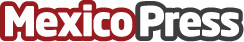 Cómo cuidar los dientes durante la cuarentena  SARS-CoV-2 por especialistas de La Clínica Dental Es importante cuidar la dentadura durante la cuarentena. Es responsabilidad de La Clínica Dental brindar medidas de higiene optimas en cada tratamientoDatos de contacto:Alejandra PérezComunidad mexicana enfocada en crear una experiencia diferente al visitar el dentista 5519594802Nota de prensa publicada en: https://www.mexicopress.com.mx/como-cuidar-los-dientes-durante-la-cuarentena Categorías: Medicina Medicina alternativa Ciudad de México Odontología http://www.mexicopress.com.mx